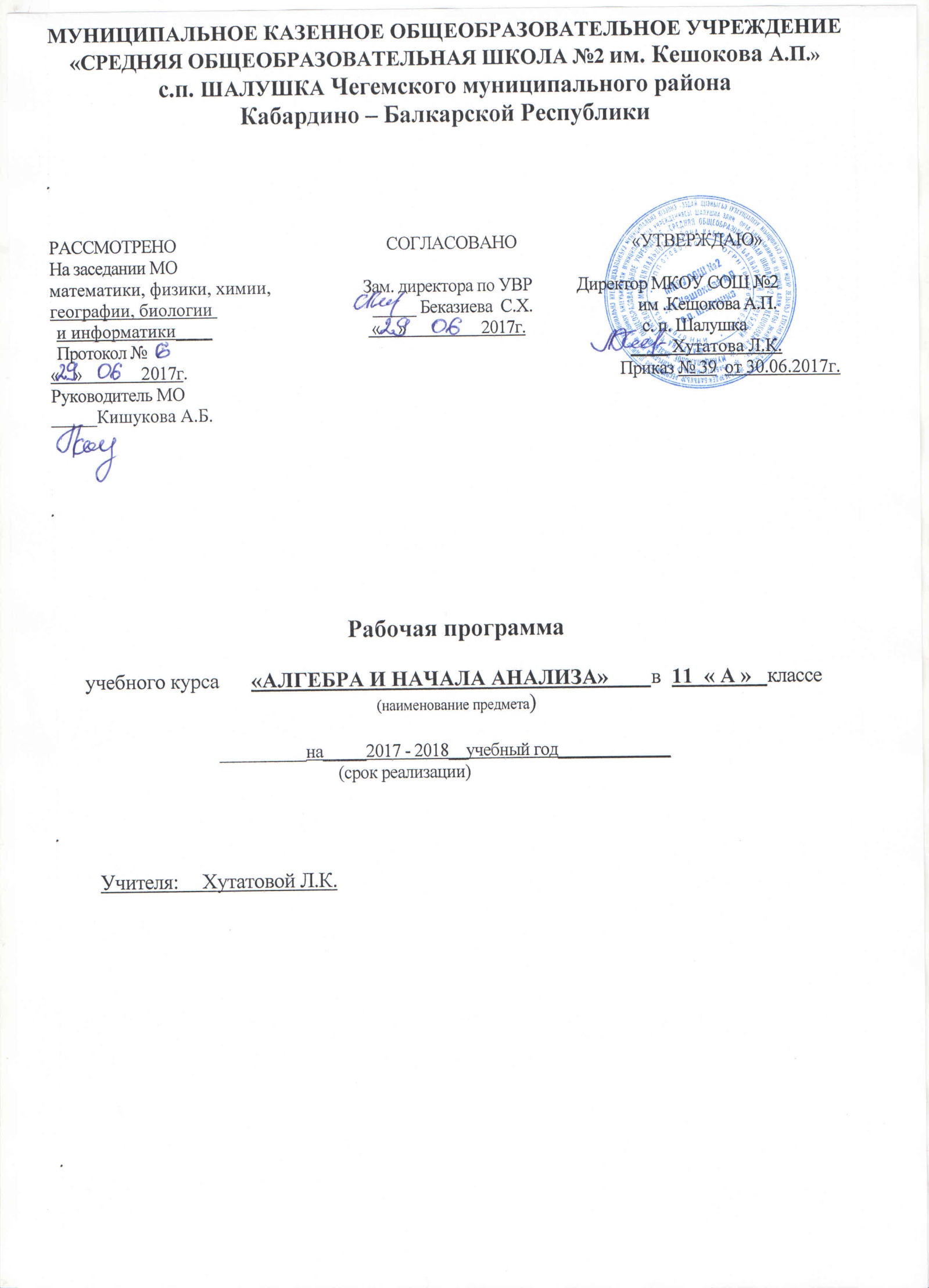 Пояснительная запискаРабочая программа по  алгебре и началам анализа разработана  для обучающихся 11 класса МКОУ СОШ №2 им. Кешокова А.П. с.п. Шалушка и составлена на основе федерального компонента государственного образовательного стандарта среднего общего образования по алгебре и началам анализа, а также на основе  примерной программы среднего общего образования по математике и программы для общеобразовательных учреждений по алгебре 10 - 11 классы (к учебному комплекту по алгебре для 10 - 11 классов авторы Ш.А.Алимов и  др.), составитель Бурмистрова Т.А.-М.: Просвещение, 2009.Рабочая программа разработана в соответствии: - с  образовательной программой основного общего образования МКОУ СОШ№2 им. Кешокова А.П. с.п. Шалушка; -  учебным планом МКОУ СОШ№2 им. Кешокова А.П. с.п. Шалушка;-  локальным актом МКОУ СОШ№2 им. Кешокова А.П. с.п. Шалушка «Положение о разработке и утверждении рабочих программ отдельных учебных предметов, курсов, дисциплин (модулей) (ФКГОС)»;       Рабочая программа предназначена для изучения алгебры в 11 классах  по учебнику: Алимов Ш.А. Алгебра и начала анализа. Учебник для 10-11 классов общеобразовательных учреждений. М., «Просвещение», 2013.      Учебник входит в Федеральный перечень учебников, рекомендованный Министерством образования и науки РФ к использованию в образовательном процессе в общеобразовательных учреждениях и утвержденный приказом Министерства образования и науки РФ от 31 марта 2014 года №253. (с изменениями и дополнениями от: 5 июля 2017 года).                   Описание места учебного предмета в учебном плане.          В соответствии с учебным планом МКОУ СОШ№2 им. Кешокова А.П. с.п. Шалушка рабочая программа рассчитана на преподавание в 11 классах в объеме 140 ч. Количество часов в год – 140 часов. Количество часов в неделю – 4 часа. Количество контрольных работ – 4 (по 1 часу).Итоговая контрольная работа – 1 (2 часа).                            Требования к уровню подготовки учащихся.    В результате изучения алгебры на базовом уровне ученик должензнать/пониматьзначение математической науки для решения задач, возникающих в теории и практике; широту и в то же время ограниченность применения математических методов к анализу и исследованию процессов и явлений в природе и обществе;значение практики и вопросов, возникающих в самой математике для формирования и развития математической науки; историю развития понятия числа;универсальный характер законов логики математических рассуждений, их применимость во всех областях человеческой деятельности.уметьвыполнять арифметические действия, сочетая устные и письменные приемы, применение вычислительных устройств; находить значения корня натуральной степени, степени с рациональным показателем, логарифма, используя при необходимости вычислительные устройства; пользоваться оценкой и прикидкой при практических расчетах;проводить по известным формулам и правилам преобразования буквенных выражений, включающих степени, радикалы, логарифмы и тригонометрические функции;вычислять значения числовых и буквенных выражений, осуществляя необходимые подстановки и преобразования;использовать приобретенные знания и умения в практической деятельности и повседневной жизни для:практических расчетов по формулам, включая формулы, содержащие степени, радикалы, логарифмы и тригонометрические функции, используя при необходимости справочные материалы и простейшие вычислительные устройства;определять значение функции по значению аргумента при различных способах задания функции;строить графики изученных функций;описывать по графику и в простейших случаях по формуле  поведение и свойства функций,;использовать приобретенные знания и умения в практической деятельности и повседневной жизни для:описания с помощью функций различных зависимостей, представления их графически, интерпретации графиков;решать рациональные, показательные и логарифмические уравнения и неравенства, простейшие иррациональные и тригонометрические уравнения, их системы;составлять уравнения и неравенства по условию задачи;изображать на координатной плоскости множества решений простейших уравнений и их систем;использовать приобретенные знания и умения в практической деятельности и повседневной жизни для:построения и исследования простейших математических моделей;СОДЕРЖАНИЕ УЧЕБНОГО КУРСА(140 часов)1.Повторение курса 10 класса  (10 ч) Показательная функция. Логарифмическая функция. Степенная функция. Тригонометрические формулы. Тригонометрические уравнения.  Основные цели: формирование представлений о целостности и непрерывности курса алгебры; овладение умением обобщения и систематизации знаний по основным темам курса алгебры 10 класса; развитие логического, математического мышления и интуиции, творческих способностей в области математики 2. Глава 8. Производная и её геометрический смысл  (21 ч) Производная. Производная степенной функции. Правила дифференцирования. Производные некоторых элементарных функций. Геометрический смысл производной. Основные цели: формирование понятий о мгновенной скорости, о касательной к плоской кривой, о касательной к графику функции, о производной функции, о физическом смысле производной, о геометрическом смысле производной, о скорости изменения функции, о пределе функции в точке, о дифференцировании, о производных элементарных функций; формирование умения использовать алгоритм нахождения производной элементарных функций простого и сложного аргумента; овладение умением находить производную любой комбинации элементарных функций; овладение навыками составления уравнения касательной к графику функции при дополнительных условиях, нахождения углового коэффициента касательной, точки касания. В результате изучения темы учащиеся должны: знать: понятие производной функции, физического и геометрического смысла производной; понятие производной степени, корня; правила дифференцирования; формулы производных элементарных функций; уравнение касательной к графику функции; алгоритм составления уравнения касательной; уметь:  вычислять производную степенной функции и корня; находить производные суммы, разности, произведения, частного; производные основных элементарных функций; находить производные элементарных функций сложного аргумента; составлять уравнение касательной к графику функции по алгоритму; участвовать в диалоге, понимать точку зрения собеседника, признавать право на иное мнение; объяснять изученные положения на самостоятельно подобранных примерах; осуществлять поиск нескольких способов решения, аргументировать рациональный способ, проводить доказательные рассуждения; самостоятельно искать необходимую для решения учебных задач информацию. 3. Глава 9. Применение производной к исследованию функций (22 ч) Возрастание и убывание функций. Экстремумы функции. Применение производной к построению графиков функций. Наибольшее и наименьшее значения функции. Выпуклость графика. Точки перегиба. Основные цели: формирование представлений о промежутках возрастания и убывания функции, о достаточном условии возрастания функции, о промежутках монотонности функции, об окрестности точки, о точках максимума и минимума функции, о точках экстремума, о критических точках; формирование умения строить эскиз графика функции, если задан отрезок, значения функции на концах этого отрезка и знак производной в некоторых точках функции; овладение умением применять производную к исследованию функций и построению графиков;  овладение навыками исследовать в простейших случаях функции на монотонность, находить наибольшее и наименьшее значения функций, точки перегиба и интервалы выпуклости. В результате изучения темы учащиеся должны: знать: понятие стационарных, критических точек, точек экстремума; как применять производную к исследованию функций и построению графиков; как исследовать в простейших случаях функции на монотонность, находить наибольшее и наименьшее значения функции; уметь: находить интервалы возрастания и убывания функций; строить эскиз графика непрерывной функции, определённой на отрезке; находить стационарные точки функции, критические точки и точки экстремума;  применять производную к исследованию функций и построению графиков;  находить наибольшее и наименьшее значение функции; работать с учебником, отбирать и структурировать материал. 4. Глава 10. Интеграл (26 ч) Первообразная. Правила нахождения первообразных. Площадь криволинейной трапеции и интеграл. Вычисление интегралов. Вычисление площадей с помощью интегралов. Основные цели:  формирование представлений о первообразной функции, о семействе первообразных, о дифференцировании и интегрировании, о таблице первообразных, о правилах отыскания первообразных; формирование умений находить для функции первообразную, график которой проходит через точку, заданную координатами;  овладение умением находить площадь криволинейной трапеции, ограниченной графиками функций y = f(x) и y = g(x), ограниченной прямыми x = a. х = b, осью Ох и графиком y = h(x). В результате изучения темы учащиеся должны: знать: понятие первообразной, интеграла; правила нахождения первообразных; таблицу первообразных; формулу Ньютона Лейбница; правила интегрирования; уметь:   проводить информационно-смысловой анализ прочитанного текста в учебнике, участвовать в диалоге, приводить примеры; аргументировано отвечать на поставленные вопросы, осмысливать ошибки и их устранять; доказывать, что данная функция является первообразной для другой данной функции; находить одну из первообразных для суммы функций и произведения функции на число, используя справочные материалы; выводить правила отыскания первообразных; изображать криволинейную трапецию, ограниченную графиками элементарных функций; вычислять интеграл от элементарной функции простого аргумента по формуле Ньютона Лейбница с помощью таблицы первообразных и правил интегрирования;  вычислять площадь криволинейной трапеции, ограниченной прямыми x = a, х = b, осью Ох и графиком квадратичной функции; находить площадь криволинейной трапеции, ограниченной параболами; вычислять путь, пройденный телом от начала движения до остановки, если известна его скорость; предвидеть возможные последствия своих действий; владеть навыками контроля и оценки своей деятельности.  5. Глава 11. Комбинаторика (10 ч)  Правило произведения. Перестановки. Размещения. Сочетания и их свойства. Бином Ньютона.    6. Глава 12. Элементы теории вероятностей (13ч)События. Комбинации событий. Противоположное событие. Вероятность события. Сложение вероятностей. Независимые события. Умножение вероятностей. Статистическая вероятность.   7. Глава 13. Статистика (8 ч)Случайные величины. Центральные тенденции. Меры разброса. Основные цели по главам 11-13: формирование представлений о научных, логических, комбинаторных методах решения математических задач; формирование умения анализировать, находить различные способы решения одной и той же задачи, делать выводы; развитие комбинаторно-логического мышления; формирование представления о теории вероятности, о понятиях: вероятность, испытание, событие (невозможное и достоверное), вероятность событий, объединение и пересечение событий, следствие события, независимость событий;  формирование умения вычислять вероятность событий, определять несовместные и противоположные события; овладение умением выполнения основных операций над событиями; овладение навыками решения практических задач с применением вероятностных методов;  В результате изучения глав 11 – 13  учащиеся должны: знать: понятие комбинаторной задачи и основных методов её решения (перестановки, размещения, сочетания без повторения и с повторением); понятие логической задачи; приёмы решения комбинаторных, логических задач; элементы графового моделирования; понятие вероятности событий; понятие невозможного и достоверного события; понятие независимых событий; понятие условной вероятности событий; понятие статистической частоты наступления событий; уметь: использовать основные методы решения комбинаторных, логических задач; разрабатывать модели методов решения задач; переходить от идеи задачи к аналогичной, более простой задаче, т.е. от основной постановки вопроса к схеме;  ясно выражать разработанную идею задачи; вычислять вероятность событий; определять равновероятные события; выполнять основные операции над событиями; доказывать независимость событий; находить условную вероятность; решать практические задачи, применяя методы теории вероятности.8. Обобщающее повторение курса алгебры и начал анализа за 10- 11 классы (30 ч)Числа и алгебраические преобразования. Функции и их виды. Уравнения. Показательная уравнения. Логарифмическая уравнения. Степенная уравнения. Тригонометрические уравнения. Тригонометрические уравнения. Неравенства. Системы уравнений и неравенств.   Производная функции. Геометрический и физический смысл производной. Применение производной  к решению задач.   Первообразная. Правила нахождения первообразных. Нахождение площадей фигур.  Интеграл.  Функции и графики.  Текстовые задачи на проценты.  Текстовые задачи на движение. Текстовые задачи на прогрессии. Задачи на логическое мышление. Решение диагностических работ. Работа с тестами и подготовка к итоговой аттестации в форме и по материалам ЕГЭ. Основные цели: обобщение и систематизация курса алгебры и начал анализа за 10- 11 классы;  создание условий для плодотворного участия в групповой работе, для формирования умения самостоятельно и мотивированно организовывать свою деятельность;  формирование представлений об идеях и методах математики, о математике как средстве моделирования явлений и процессов; развитие логического и математического мышления, интуиции, творческих способностей; воспитание понимания значимости математики для общественного прогресса.Тематическое планирование                                          Календарно-тематическое планирование по алгебре и началам математического анализа11 класс№ п/пТема разделаКоличествочасовВ том числеВ том числе№ п/пТема разделаКоличествочасовЛабораторные, практические работы(тема)Контрольные и диагностические работы (тема)Повторение10--Производная и её геометрический смысл21-Контрольная работа №1по теме: «Производная»Применение производной к исследованию функций22-Контрольная работа №2по теме:«Применение производной»Интеграл26-Контрольная работа №3по теме:«Интеграл»Комбинаторика10--Элементы теории вероятностей13--Статистика8-Контрольная работа №4по теме:«Теория вероятностей»Обобщающее повторение курса алгебры и начал анализа за 10- 11 классы30-Итоговая контрольная работа(2 часа)ИтогоИтого140-6 часовНомер урокаИзучаемый материалКол-во часовДатаДатаПримечаниеНомер урокаИзучаемый материалКол-во часов планфактПримечаниеПовторение курса 10 класса  101Показательная функция12.092Показательные уравнения14.093Логарифмическая функция16.094Логарифмические уравнения18.095Степенная функция19.096Тригонометрические формулы111.097Тригонометрические уравнения113.098Тригонометрические функции115.099Графики тригонометрических функций116.0910Входной контроль знаний118.09Глава 8. Производная и её геометрический смысл2111Производная120.0912Производная.1 22.0913Производная123.0914Производная125.0915Производная степенной функции127.0916Производная степенной функции129.0917Производная степенной функции130.0918Правила дифференцирования12.1019Правила дифференцирования14.1020Правила дифференцирования16.1021Правила дифференцирования17.1022Производные некоторых элементарных функций19.1023Производные некоторых элементарных функций111.1024Производные некоторых элементарных функций113.1025Производные некоторых элементарных функций114.1026Геометрический смысл производной116.1027Геометрический смысл производной118.1028Геометрический смысл производной120.1029Геометрический смысл производной121.1030Решение задач123.1031Контрольная работа № 1Тема: «Производная»125.10Глава 9. Применение производной к исследованию функций2232Возрастание и убывание функций127.1033Возрастание и убывание функций128.1034Возрастание и убывание функций130.1035Возрастание и убывание функций101.1136Экстремумы функции113.1137Экстремумы функции115.1138Экстремумы функции117.1139Экстремумы функции 118.1140Применение производной к построению графиков функций120.1141Применение производной к построению графиков функций122.1142Применение производной к построению графиков функций124.1143Применение производной к построению графиков функций125.1144Применение производной к построению графиков функций127.1145Применение производной к построению графиков функций129.1146Наибольшее и наименьшее значения функции101.1247Наибольшее и наименьшее значения функции102.1248Наибольшее и наименьшее значения функции104.1249Наибольшее и наименьшее значения функции106.1250Наибольшее и наименьшее значения функции108.1251Наибольшее и наименьшее значения функции109.1252Решение задач111.1253Контрольная работа № 2 по теме: «Применение производной»113.12Глава 10. Интеграл 2654Первообразная115.1255Первообразная116.1256Первообразная118.1257Первообразная120.1258Правила нахождения первообразной122.1259Правила нахождения первообразной123.1260Правила нахождения первообразной125.1261Самостоятельная работа.Правила нахождения первообразной127.1262Площадь криволинейной трапеции и интеграл   129.1263Площадь криволинейной трапеции и интеграл   112.0164Площадь криволинейной трапеции и интеграл   113.0165Площадь криволинейной трапеции и интеграл   115.0166Вычисление интегралов117.0167Вычисление интегралов119.0168Вычисление интегралов120.0169Вычисление интегралов 122.0170Вычисление интегралов124.0171Вычисление площадей с помощью интегралов126.0172Вычисление площадей с помощью интегралов127.0173Вычисление площадей с помощью интегралов129.0174Вычисление площадей с помощью интегралов131.0175Вычисление площадей с помощью интегралов102.0276Вычисление площадей с помощью интегралов103.0277Решение задач105.0278Решение задач107.0279Контрольная работа № 3 по теме: «Интеграл»109.02Глава 11. Комбинаторика1080Правило произведения110.0281Правило произведения112.0282Перестановки114.0283Перестановки116.0284Размещения117.0285Размещения119.0286Сочетания и их свойства121.0287Сочетания и их свойства123.0288Бином Ньютона124.0289Бином Ньютона126.02Глава 12. Элементы теории вероятностей1390События128.0291События102.0392Комбинации событий. Противоположное событие.103.0393Комбинации событий. Противоположное событие.105.0394Вероятность события107.0395Вероятность события109.0396Вероятность события197Сложение вероятностей110.0398Сложение вероятностей112.0399Независимые события. Умножение вероятностей114.03100Независимые события. Умножение вероятностей116.03101Статистическая вероятность117.03102Статистическая вероятность119.03Глава 13. Статистика8103Случайные величины121.03104Случайные величины23.03105Случайные величины102.04106Центральные тенденции104.04107Центральные тенденции106.04108Меры разброса107.04109Меры разброса109.04110Меры разброса11.04Обобщающее повторение курса алгебры и начал анализа за 10- 11 классы1111Числа и алгебраические преобразования113.04112Функции и их виды114.04113Уравнения116.04114Показательные уравнения118.04115Логарифмические уравнения120.04116Степенные уравнения121.04117Тригонометрические уравнения123.04118Иррациональные уравнения125.04119Неравенства127.04120Системы уравнений и неравенств128.04121Производная функции130.04122Применение производной  к решению задач 102.05123Применение производной  к решению задач102.05124Первообразная.104.05125Нахождение площадей фигур105.05126Интеграл107.05127Текстовые задачи на проценты110.05128Текстовые задачи на движение111.05129Текстовые задачи на прогрессии112.05130Задачи на логику114.05131Решение диагностических работ (База)116.05132Решение диагностических работ (База)117.05133Решение диагностических работ (База)118.05134Решение диагностических работ (База)119.05135Решение диагностических работ (Профиль)121.05136Решение диагностических работ (Профиль)123.05137Решение диагностических работ (Профиль)125.05138Решение диагностических работ (Профиль)126.05139Итоговая контрольная работа128.05140Итоговая контрольная работа130.05